日期/时间第一次执教人许茂珠许茂珠授课对象初级班授课时长60min60min活动名称基本跳物料准备个人绳（珠节绳）若干个人绳（珠节绳）若干活动目标：建立上课规矩，提高学生安全意识。通过进行一系列的跳跃动作引导，观察并锻炼小朋友的身体的协调性的状况，建立基本的连续跳跃的节奏感。学习基本跳绳的技能，建立基本的正确跳绳的姿势和动作概念。活动过程：一、准备部分(5分钟）1、师生问好引导语：同学们好！我是xxx老师。检查整理服装，取出口袋里的硬物，避免运动过程中受伤。安排本节课内容建立上课规矩绳长调节学习正确的跳绳姿势并纠错体适能教师领做热身操头部运动→肩部运动→体侧运动→正压腿→侧压腿→膝关节运动→手腕脚踝运动→原地纵跳（*4个八拍）基本部分（50分钟)建立课堂规矩（3min）课程开始前：绳对折，再对折，手中拿。2）中途休息时间：绳对折，再对折，放脚前（30公分左右）；绳不拖地，不横甩，一旦发现违反规定者，绳没收。老师上课讲解的过程中，不动绳，不玩绳。绳长调节（2min）    我们现在使用的是珠节绳（个人绳），是按照成人的身高进行设计的，所以普遍偏长，“磨刀不误砍柴工”，适合我们身高的绳长可以帮助我们更快掌握正确的跳绳动作，起到事半功倍的作用，调节方法：将你的一只脚踩在绳子中间，向上拉直绳柄，绳柄末端在腋下到肩膀的位置即可，如果长度不合适，先在课堂上做打结处理，课后回家请家长协助调节。学习正确的跳绳姿势并纠错（25min）1）跳绳姿势介绍及描述：跳绳姿势主要分为并脚跳和双脚跳两种，双脚轮换跳后面的课程会涉及到。今天我们学习的并脚跳是最常见，也是最基本的跳绳姿势。准备时，双手自然握住绳柄，向前拉直绳子，掌心相对，让绳体中点在脚后跟处，身体保持正直，跳跃时，前脚掌蹬地带动双腿向上跳起，腾空动作表现为膝盖为自然放松下垂，落地时膝盖微屈缓冲，前脚掌着地；大臂自然放松贴近身体，小臂外展，双手掌心朝前略微向下，手腕保持在身体两侧做画圆动作。当绳体中点经过眼前位置时，双腿发力向上跳起，让绳顺势通过脚下，绕身体一圈，即360°。2）徒手腿部动作练习：学生双手叉腰，给一段节拍在120左右的音乐节奏，让小朋友跳起来。要求：②分组练习：给一段节拍在120左右的音乐节奏，让小朋友跳起来，老师在巡查的过程中发现学生的问题，并进行讲解示范和纠错。3）常见错误：手：①大臂分开过大；②手臂摇绳；③手臂摇绳位置不对称，如：一手高一手低，一手前一手后等；腿：①后踢腿跳；②前勾脚跳；③跳的过高；④双腿并不拢；⑤双腿落地不同步等；脚：①全脚掌着地；②脚后跟着地等；
三、结束部分（5分钟）总结引导语：今天的课程告一段落，我们一起来做做放松运动，让自己的身体休息休息吧。拉伸动作：头部拉伸→肩部拉伸→腰侧拉伸→手臂拉伸→腿部拉伸等。结束语：今天小朋友们的表现都非常棒，今天我们学习了跳绳的课堂礼仪、绳具的种类和绳长的调节，以及正确的跳绳姿势，小朋友们都有进步，下节课继续努力。课后作业：①调节适合自己的绳长②完成并脚跳20次/组*3组整理器械：绳具收回或收拾各自带走（视情况而定）2.师生再见活动目标：建立上课规矩，提高学生安全意识。通过进行一系列的跳跃动作引导，观察并锻炼小朋友的身体的协调性的状况，建立基本的连续跳跃的节奏感。学习基本跳绳的技能，建立基本的正确跳绳的姿势和动作概念。活动过程：一、准备部分(5分钟）1、师生问好引导语：同学们好！我是xxx老师。检查整理服装，取出口袋里的硬物，避免运动过程中受伤。安排本节课内容建立上课规矩绳长调节学习正确的跳绳姿势并纠错体适能教师领做热身操头部运动→肩部运动→体侧运动→正压腿→侧压腿→膝关节运动→手腕脚踝运动→原地纵跳（*4个八拍）基本部分（50分钟)建立课堂规矩（3min）课程开始前：绳对折，再对折，手中拿。2）中途休息时间：绳对折，再对折，放脚前（30公分左右）；绳不拖地，不横甩，一旦发现违反规定者，绳没收。老师上课讲解的过程中，不动绳，不玩绳。绳长调节（2min）    我们现在使用的是珠节绳（个人绳），是按照成人的身高进行设计的，所以普遍偏长，“磨刀不误砍柴工”，适合我们身高的绳长可以帮助我们更快掌握正确的跳绳动作，起到事半功倍的作用，调节方法：将你的一只脚踩在绳子中间，向上拉直绳柄，绳柄末端在腋下到肩膀的位置即可，如果长度不合适，先在课堂上做打结处理，课后回家请家长协助调节。学习正确的跳绳姿势并纠错（25min）1）跳绳姿势介绍及描述：跳绳姿势主要分为并脚跳和双脚跳两种，双脚轮换跳后面的课程会涉及到。今天我们学习的并脚跳是最常见，也是最基本的跳绳姿势。准备时，双手自然握住绳柄，向前拉直绳子，掌心相对，让绳体中点在脚后跟处，身体保持正直，跳跃时，前脚掌蹬地带动双腿向上跳起，腾空动作表现为膝盖为自然放松下垂，落地时膝盖微屈缓冲，前脚掌着地；大臂自然放松贴近身体，小臂外展，双手掌心朝前略微向下，手腕保持在身体两侧做画圆动作。当绳体中点经过眼前位置时，双腿发力向上跳起，让绳顺势通过脚下，绕身体一圈，即360°。2）徒手腿部动作练习：学生双手叉腰，给一段节拍在120左右的音乐节奏，让小朋友跳起来。要求：②分组练习：给一段节拍在120左右的音乐节奏，让小朋友跳起来，老师在巡查的过程中发现学生的问题，并进行讲解示范和纠错。3）常见错误：手：①大臂分开过大；②手臂摇绳；③手臂摇绳位置不对称，如：一手高一手低，一手前一手后等；腿：①后踢腿跳；②前勾脚跳；③跳的过高；④双腿并不拢；⑤双腿落地不同步等；脚：①全脚掌着地；②脚后跟着地等；
三、结束部分（5分钟）总结引导语：今天的课程告一段落，我们一起来做做放松运动，让自己的身体休息休息吧。拉伸动作：头部拉伸→肩部拉伸→腰侧拉伸→手臂拉伸→腿部拉伸等。结束语：今天小朋友们的表现都非常棒，今天我们学习了跳绳的课堂礼仪、绳具的种类和绳长的调节，以及正确的跳绳姿势，小朋友们都有进步，下节课继续努力。课后作业：①调节适合自己的绳长②完成并脚跳20次/组*3组整理器械：绳具收回或收拾各自带走（视情况而定）2.师生再见活动目标：建立上课规矩，提高学生安全意识。通过进行一系列的跳跃动作引导，观察并锻炼小朋友的身体的协调性的状况，建立基本的连续跳跃的节奏感。学习基本跳绳的技能，建立基本的正确跳绳的姿势和动作概念。活动过程：一、准备部分(5分钟）1、师生问好引导语：同学们好！我是xxx老师。检查整理服装，取出口袋里的硬物，避免运动过程中受伤。安排本节课内容建立上课规矩绳长调节学习正确的跳绳姿势并纠错体适能教师领做热身操头部运动→肩部运动→体侧运动→正压腿→侧压腿→膝关节运动→手腕脚踝运动→原地纵跳（*4个八拍）基本部分（50分钟)建立课堂规矩（3min）课程开始前：绳对折，再对折，手中拿。2）中途休息时间：绳对折，再对折，放脚前（30公分左右）；绳不拖地，不横甩，一旦发现违反规定者，绳没收。老师上课讲解的过程中，不动绳，不玩绳。绳长调节（2min）    我们现在使用的是珠节绳（个人绳），是按照成人的身高进行设计的，所以普遍偏长，“磨刀不误砍柴工”，适合我们身高的绳长可以帮助我们更快掌握正确的跳绳动作，起到事半功倍的作用，调节方法：将你的一只脚踩在绳子中间，向上拉直绳柄，绳柄末端在腋下到肩膀的位置即可，如果长度不合适，先在课堂上做打结处理，课后回家请家长协助调节。学习正确的跳绳姿势并纠错（25min）1）跳绳姿势介绍及描述：跳绳姿势主要分为并脚跳和双脚跳两种，双脚轮换跳后面的课程会涉及到。今天我们学习的并脚跳是最常见，也是最基本的跳绳姿势。准备时，双手自然握住绳柄，向前拉直绳子，掌心相对，让绳体中点在脚后跟处，身体保持正直，跳跃时，前脚掌蹬地带动双腿向上跳起，腾空动作表现为膝盖为自然放松下垂，落地时膝盖微屈缓冲，前脚掌着地；大臂自然放松贴近身体，小臂外展，双手掌心朝前略微向下，手腕保持在身体两侧做画圆动作。当绳体中点经过眼前位置时，双腿发力向上跳起，让绳顺势通过脚下，绕身体一圈，即360°。2）徒手腿部动作练习：学生双手叉腰，给一段节拍在120左右的音乐节奏，让小朋友跳起来。要求：②分组练习：给一段节拍在120左右的音乐节奏，让小朋友跳起来，老师在巡查的过程中发现学生的问题，并进行讲解示范和纠错。3）常见错误：手：①大臂分开过大；②手臂摇绳；③手臂摇绳位置不对称，如：一手高一手低，一手前一手后等；腿：①后踢腿跳；②前勾脚跳；③跳的过高；④双腿并不拢；⑤双腿落地不同步等；脚：①全脚掌着地；②脚后跟着地等；
三、结束部分（5分钟）总结引导语：今天的课程告一段落，我们一起来做做放松运动，让自己的身体休息休息吧。拉伸动作：头部拉伸→肩部拉伸→腰侧拉伸→手臂拉伸→腿部拉伸等。结束语：今天小朋友们的表现都非常棒，今天我们学习了跳绳的课堂礼仪、绳具的种类和绳长的调节，以及正确的跳绳姿势，小朋友们都有进步，下节课继续努力。课后作业：①调节适合自己的绳长②完成并脚跳20次/组*3组整理器械：绳具收回或收拾各自带走（视情况而定）2.师生再见活动目标：建立上课规矩，提高学生安全意识。通过进行一系列的跳跃动作引导，观察并锻炼小朋友的身体的协调性的状况，建立基本的连续跳跃的节奏感。学习基本跳绳的技能，建立基本的正确跳绳的姿势和动作概念。活动过程：一、准备部分(5分钟）1、师生问好引导语：同学们好！我是xxx老师。检查整理服装，取出口袋里的硬物，避免运动过程中受伤。安排本节课内容建立上课规矩绳长调节学习正确的跳绳姿势并纠错体适能教师领做热身操头部运动→肩部运动→体侧运动→正压腿→侧压腿→膝关节运动→手腕脚踝运动→原地纵跳（*4个八拍）基本部分（50分钟)建立课堂规矩（3min）课程开始前：绳对折，再对折，手中拿。2）中途休息时间：绳对折，再对折，放脚前（30公分左右）；绳不拖地，不横甩，一旦发现违反规定者，绳没收。老师上课讲解的过程中，不动绳，不玩绳。绳长调节（2min）    我们现在使用的是珠节绳（个人绳），是按照成人的身高进行设计的，所以普遍偏长，“磨刀不误砍柴工”，适合我们身高的绳长可以帮助我们更快掌握正确的跳绳动作，起到事半功倍的作用，调节方法：将你的一只脚踩在绳子中间，向上拉直绳柄，绳柄末端在腋下到肩膀的位置即可，如果长度不合适，先在课堂上做打结处理，课后回家请家长协助调节。学习正确的跳绳姿势并纠错（25min）1）跳绳姿势介绍及描述：跳绳姿势主要分为并脚跳和双脚跳两种，双脚轮换跳后面的课程会涉及到。今天我们学习的并脚跳是最常见，也是最基本的跳绳姿势。准备时，双手自然握住绳柄，向前拉直绳子，掌心相对，让绳体中点在脚后跟处，身体保持正直，跳跃时，前脚掌蹬地带动双腿向上跳起，腾空动作表现为膝盖为自然放松下垂，落地时膝盖微屈缓冲，前脚掌着地；大臂自然放松贴近身体，小臂外展，双手掌心朝前略微向下，手腕保持在身体两侧做画圆动作。当绳体中点经过眼前位置时，双腿发力向上跳起，让绳顺势通过脚下，绕身体一圈，即360°。2）徒手腿部动作练习：学生双手叉腰，给一段节拍在120左右的音乐节奏，让小朋友跳起来。要求：②分组练习：给一段节拍在120左右的音乐节奏，让小朋友跳起来，老师在巡查的过程中发现学生的问题，并进行讲解示范和纠错。3）常见错误：手：①大臂分开过大；②手臂摇绳；③手臂摇绳位置不对称，如：一手高一手低，一手前一手后等；腿：①后踢腿跳；②前勾脚跳；③跳的过高；④双腿并不拢；⑤双腿落地不同步等；脚：①全脚掌着地；②脚后跟着地等；
三、结束部分（5分钟）总结引导语：今天的课程告一段落，我们一起来做做放松运动，让自己的身体休息休息吧。拉伸动作：头部拉伸→肩部拉伸→腰侧拉伸→手臂拉伸→腿部拉伸等。结束语：今天小朋友们的表现都非常棒，今天我们学习了跳绳的课堂礼仪、绳具的种类和绳长的调节，以及正确的跳绳姿势，小朋友们都有进步，下节课继续努力。课后作业：①调节适合自己的绳长②完成并脚跳20次/组*3组整理器械：绳具收回或收拾各自带走（视情况而定）2.师生再见××××××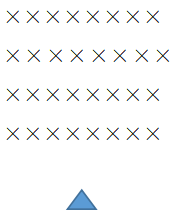 